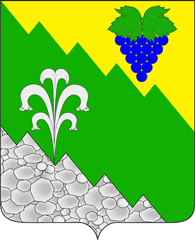 СОВЕТ НИЖНЕБАКАНСКОГО СЕЛЬСКОГО ПОСЕЛЕНИЯ КРЫМСКОГО РАЙОНАРЕШЕНИЕот  19.05.2016					                                                   № 78ст. Нижнебаканская«О рассмотрении представления Крымской межрайонной прокуратуры о нарушениях федерального законодательства допущенных главой Нижнебаканского сельского поселения Крымского района Кукос А.А.»В целях рассмотрения представления исполняющего обязанности Крымского межрайонного прокурора от 25.04.2016 года № 7-01-2016/1925,  руководствуясь   Федеральным  законом  от 06.10.2003 г. №131-ФЗ «Об общих принципах организации местного самоуправления в Российской Федерации», Уставом Нижнебаканского сельского поселения Крымского района, Совет Нижнебаканского сельского поселения Крымского района, р е ш и л:1.Принять к сведению информацию, изложенную в представлении исполняющего обязанности Крымского межрайонного прокурора от 25.04.2016 г. № 7-01-2016/1925 о нарушениях федерального законодательства допущенных главой Нижнебаканского сельского поселения Крымского района.2.Ознакомить главу Нижнебаканского сельского поселения Кукос А.А. с представлением исполняющего обязанности Крымского межрайонного прокурора от 25.04.2016 г. № 7-01-2016/1925.3.Поручить Главе Нижнебаканского сельского поселения Крымского района Кукос А.А. незамедлительно устранить выявленные  нарушения, и принять все необходимые меры для недопущения их впредь.4.Направить настоящее решение Совета Нижнебаканского сельского поселения Крымского района в администрацию Нижнебаканского сельского поселения Крымского района и Крымскому межрайонному прокурору.5.Контроль за исполнением настоящего решения возложить на председателя Совета Нижнебаканского сельского поселения Крымского района Тоникова М.В.Председатель Совета Нижнебаканскогосельского поселения Крымского района                                          М.В.Тоников